Тақырыбы: «Жырмен өрнектерген көктем»Мақсаты: Балалардың көктем мезгілі туралы білімдерін тереңдету,  мәнерлеп оқуға үйретуМіндеттері:Балалардың есте сақтау, ойлау қабілеттерін дамыту;Балалардың сөздік қорын танымдылық  қызығушылығын дамыту, шығармашылыққа баулу:Табиғаттың ерекше бір көрінісін сипаттай отырып, сүйіспеншілікке, мейірімділікке шақыру.Қоршаған ортаны сақтауға үйрету.Балаларды имандылыққа табиғатты сүйе білуге тәрбиелеу.Рисурстар:Тақырып суреттер,слайд, жасанды гүлдер, құстар, интерактивті тақта.Мұғалім: Сәлеметсіздерме құрметті  ұстаздар,  оқушылар бүгінгі «Жырмен өрнектелген көктем» атты мәнерлеп оқу сайысына қош келдіңіздер.Әрине, табиғаттың әрбір маусымы ерекше болатыны сөзсіз. Әр маусымның өзіне тән қызығы мен сейіл−серуені бар. Соның ішінде көктем мезгілі өз құпиясымен, ерекше бір ұмытылмас сәттерімен ерекшеленед і. Көктем жылы күндердің жаз шырайының хабаршысы болып қана қоймай, жаңа бір беттің ашылуы бір өзгерістің бір кезеңнің алмасуының хабаршысы іспеттес.Көктемде табиғат ана оянады,  қыстың қары еріп, құстар жылы жақтардан қайта оралады. Сыры бітпес бір тылсым ғажайып күйге енетін, жаңа бір әлемнің ашылуы секілді. Мысалы: Табиғатты жырламаған ақын кемде− кем. Табиғатты әлемнің классик ақындарының барлығы жырлаған.Мен көктеммін, жаңа туған арманмынШырағымын жаңа атқан таңдардың.Мен көктеммін бүршік болып бүр жардым,Арасында дауыл болдым гүл зардың. Мен көктеммін көктеммін мен көк орайАдамдарға шуақ берем мен талай.Мен көктеммін тал болып та, жайқалдымНөсерлеттім құйындаттым мен борай.− дей келе мәнерлеп оқу сайысына қатысушылардытаныстыра кетейін.Бұл сайыс 3− сыныптар арасында өтеді. Олар:3 «А» сыныптан – Жалғас Алида3 «А» сыныптан – Ғалымжанқызы Камилла3 «Ә» сыныптан – Жалғас Динара3 «Ә» сыныптан – Бақытбек Айым 3 «Ә» сыныптан – Төрәлі Аянат3 «Б» сыныптан −  Әбдіразақ Әділет3 «Б» сыныптан – Шахиева Дильназ3 «Б» сыныптан – Қараболатова Дильназ3 «В» сыныптан – Сәкен Ақниет \3 «В» сыныптан – Әбубакирқызы СәбинаЕң алдымен сайысымызды бастамас бұрын әділ−қазылар  алқасымен танысып өтейік.Директордың ғылыми ісі жөніндегі орынбасары:  Қорғанова.ХОқу тәрбие ісі жөніндегі орынбасар: Өтенова.ОБастауыш пәні мұғалімі: Бакирова.АОқушылар рет−ретімен шығып, таңдаған өлеңдерін оқиды. Мұғалім: Әділқазылар шешімін шығарғанша  «көктем» сөзіне ассоциация құру.Қорытынды:  Осымен «жырмен өрнектелген көктем» атты мәнерлеп оқу сайысымыз аяқталды, назар қойып тыңдағандарыңызға көптен-көп рахмет!1 орын2 орын3 орын                                                №253 орта мектеп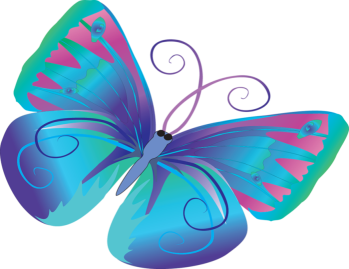 Дайындаған: Бакуова Набира«Жырмен өрнектелген көктем» атты оқушылар сайысына қатысушы оқушылар тізімі3 «А» сыныптан – Жалғас Алида3 «А» сыныптан – Ғалымжанқызы Камилла3 «Ә» сыныптан – Жалғас Динара3 «Ә» сыныптан – Бақытбек Айым 3 «Ә» сыныптан – Төрәлі Аянат3 «Б» сыныптан −  Әбдіразақ Әділет3 «Б» сыныптан – Шахиева Дильназ3 «Б» сыныптан – Қараболатова Дильназ3 «В» сыныптан – Сәкен Ақниет \3 «В» сыныптан – Әбубакирқызы Сәбина